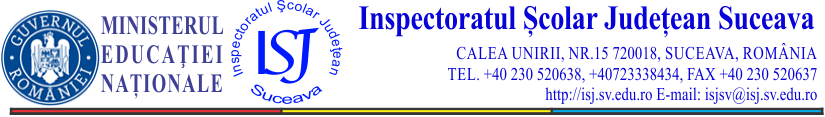 16.11.2017 Către,Toate unitățile de învățământ
Este disponibilă pentru descărcare de pe Portalul EduSAL versiunea 2.9 a aplicaţiei desktop (variantele exe şi zip).

Modificările aduse la versiunea 2.9 faţă de versiunea 2.8.2 constau în:

• Au fost majorate drepturile salariale începând cu luna ianuarie 2018 în conformitate cu art. 38, alin. (3), litera a) din Legea cadru nr. 153/2017
• Au fost implementate normele lucrătoare lunare şi zilele libere aferentele anului 2018
• A fost actualizat nomenclatorul de funcţii pentru categoria nedidactic ISJ cu funcţiile referent specialitate I, II, IA pentru studii S pentru încadrarea pe Legea 153/2017
• A fost implementat câmpul Bază legală în forma de Drepturi lunare, în dreptul câmpului Spor condiţii văţămatoare şi periculoase în care se va completa baza legală de acordare a acestui spor.
• Au fost rezolvate următoarele probleme: - Actualizare formei de adăugare a ajutoarelor de deces cu implementarea câmpurilor Nume şi prenume beneficiar şi CNP beneficiar, informaţii care vor fi preluate şi în D112 în noua secţiune G
NOTA! Unităţile de învăţământ care au avut ajutor de deces plătit la luna octombrie 2017, acum cu versiunea 2.9 pot depune D112.- Generarea corectă a versiunii de D112 pe lunile mai vechi de octombrie 2014- Rezolvarea unor probleme de calcul bază contribuţie fond sănătate pentru tipul de salariat=3

Modificările împlementate în versiunea 2.8.2 sunt valabile şi la versiunea 2.9 şi le regăsiţi aici: http://forum.portal.edu.ro/index.php?showtopic=235838 

Pentru utilizatorii care au instalate versiunile anterioare v.2.9, vă informăm că nu puteţi trimite către aplicaţia centrală state şi nici primi răspuns până nu instalaţi noua versiune (v.2.9).

Atenţie! Dacă noua versiune a fost instalată prin autoupdate nu mai este nevoie să rulaţi din nou kitul disponibil pe Portalul EduSAL. Verificaţi instalarea noii versiuni în meniul de “Actualizare” unde ar trebui să aveţi la câmpul “Versiune Program: 2.9”Inspector școlar general,					Șef serviciu,Prof. Gheorghe Lazăr				    Ec. Adriana Gușetu